Publicado en Barcelona el 04/12/2019 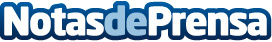 ANEPE: "La internacionalización, principal impulso del sector de la peluquería y estética profesional"El 76% de las empresas españolas del sector industrial de peluquería y de estética profesional cerrarán el 2019 con un aumento notable de la facturación gracias a la internacionalización. Es una de las principales conclusiones que se desprende de la *Encuesta Sectorial realizada el pasado mes de Octubre por la Asociación Nacional de Empresas del Sector Profesional de Peluquería y Estética (ANEPE) que subraya la internacionalización como principal impulso del sectorDatos de contacto:MCM932287860Nota de prensa publicada en: https://www.notasdeprensa.es/anepe-la-internacionalizacion-principal Categorias: Nacional Finanzas Marketing Madrid Cataluña Emprendedores Digital http://www.notasdeprensa.es